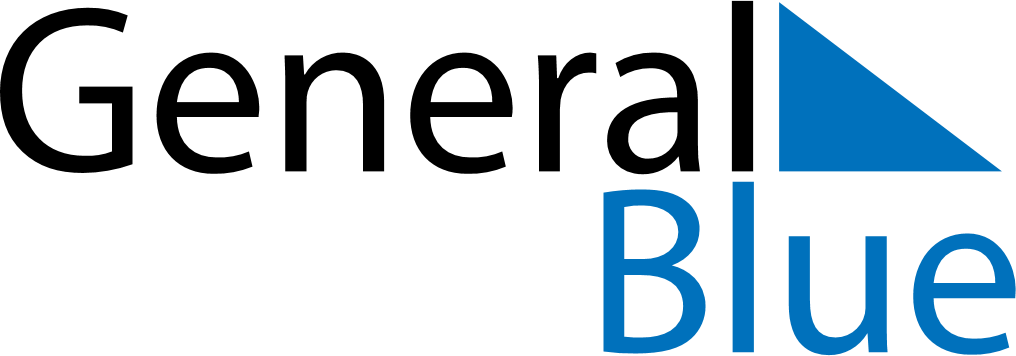 June 2024June 2024June 2024June 2024June 2024June 2024June 2024Iqaluit, Nunavut, CanadaIqaluit, Nunavut, CanadaIqaluit, Nunavut, CanadaIqaluit, Nunavut, CanadaIqaluit, Nunavut, CanadaIqaluit, Nunavut, CanadaIqaluit, Nunavut, CanadaSundayMondayMondayTuesdayWednesdayThursdayFridaySaturday1Sunrise: 2:35 AMSunset: 10:28 PMDaylight: 19 hours and 53 minutes.23345678Sunrise: 2:33 AMSunset: 10:31 PMDaylight: 19 hours and 58 minutes.Sunrise: 2:30 AMSunset: 10:33 PMDaylight: 20 hours and 2 minutes.Sunrise: 2:30 AMSunset: 10:33 PMDaylight: 20 hours and 2 minutes.Sunrise: 2:28 AMSunset: 10:36 PMDaylight: 20 hours and 7 minutes.Sunrise: 2:26 AMSunset: 10:38 PMDaylight: 20 hours and 11 minutes.Sunrise: 2:24 AMSunset: 10:40 PMDaylight: 20 hours and 16 minutes.Sunrise: 2:22 AMSunset: 10:42 PMDaylight: 20 hours and 20 minutes.Sunrise: 2:21 AMSunset: 10:45 PMDaylight: 20 hours and 23 minutes.910101112131415Sunrise: 2:19 AMSunset: 10:47 PMDaylight: 20 hours and 27 minutes.Sunrise: 2:18 AMSunset: 10:48 PMDaylight: 20 hours and 30 minutes.Sunrise: 2:18 AMSunset: 10:48 PMDaylight: 20 hours and 30 minutes.Sunrise: 2:16 AMSunset: 10:50 PMDaylight: 20 hours and 34 minutes.Sunrise: 2:15 AMSunset: 10:52 PMDaylight: 20 hours and 36 minutes.Sunrise: 2:14 AMSunset: 10:53 PMDaylight: 20 hours and 39 minutes.Sunrise: 2:13 AMSunset: 10:55 PMDaylight: 20 hours and 41 minutes.Sunrise: 2:12 AMSunset: 10:56 PMDaylight: 20 hours and 43 minutes.1617171819202122Sunrise: 2:12 AMSunset: 10:57 PMDaylight: 20 hours and 45 minutes.Sunrise: 2:11 AMSunset: 10:58 PMDaylight: 20 hours and 46 minutes.Sunrise: 2:11 AMSunset: 10:58 PMDaylight: 20 hours and 46 minutes.Sunrise: 2:11 AMSunset: 10:59 PMDaylight: 20 hours and 48 minutes.Sunrise: 2:11 AMSunset: 10:59 PMDaylight: 20 hours and 48 minutes.Sunrise: 2:11 AMSunset: 11:00 PMDaylight: 20 hours and 49 minutes.Sunrise: 2:11 AMSunset: 11:00 PMDaylight: 20 hours and 49 minutes.Sunrise: 2:11 AMSunset: 11:00 PMDaylight: 20 hours and 49 minutes.2324242526272829Sunrise: 2:11 AMSunset: 11:00 PMDaylight: 20 hours and 48 minutes.Sunrise: 2:12 AMSunset: 11:00 PMDaylight: 20 hours and 47 minutes.Sunrise: 2:12 AMSunset: 11:00 PMDaylight: 20 hours and 47 minutes.Sunrise: 2:13 AMSunset: 11:00 PMDaylight: 20 hours and 46 minutes.Sunrise: 2:14 AMSunset: 10:59 PMDaylight: 20 hours and 45 minutes.Sunrise: 2:15 AMSunset: 10:58 PMDaylight: 20 hours and 43 minutes.Sunrise: 2:16 AMSunset: 10:57 PMDaylight: 20 hours and 41 minutes.Sunrise: 2:18 AMSunset: 10:56 PMDaylight: 20 hours and 38 minutes.30Sunrise: 2:19 AMSunset: 10:55 PMDaylight: 20 hours and 36 minutes.